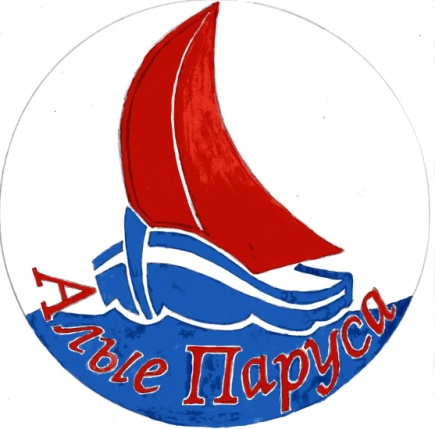        КРАПИВИНСКИЙ ОТРЯД   «Алые паруса»ОТРЯДНАЯКНИЖКААлые парусаРебята, надо верить в чудеса.Когда-нибудь весенним утром раннимНад океаном алые взметнутся паруса,И скрипка пропоет над океаном.               Не три глаза, ведь это же не сон.               И алый парус, правда, гордо реет.               В той бухте, где отважный Грей нашел свою Ассоль,               В той бухте, где Ассоль дождалась Грея.С друзьями легче море переплытьИ есть морскую соль, чтоб нам досталось.А без друзей на свете было б очень трудно жить,И серым стал бы даже алый парус.               Не три глаза, ведь это же не сон.               И алый парус, правда, гордо реет.               В той бухте, где отважный Грей нашел свою Ассоль,               В той бухте, где Ассоль дождалась Грея.Узнаешь зло - без этого нельзя:Ведь люди не всегда бывают правы,Но горя никому не причиняйте никогда,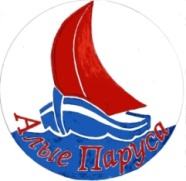 Иначе станет серым алый парус.               Не три глаза, ведь это же не сон.               И алый парус, правда, гордо реет.               В той бухте, где отважный Грей нашел свою Ассоль,               В той бухте, где Ассоль дождалась Грея.Когда-то где-то счастье ты найдешь,Узнаешь Грея и Ассолью станешь.В свою мечту ты веришь и ее ты не предашь.Гори, гори на солнце алый парус.              Ребята, надо верить в чудеса.               Когда-нибудь весенним утром ранним               Над океаном алые взметнутся паруса,               И скрипка пропоет над океаном.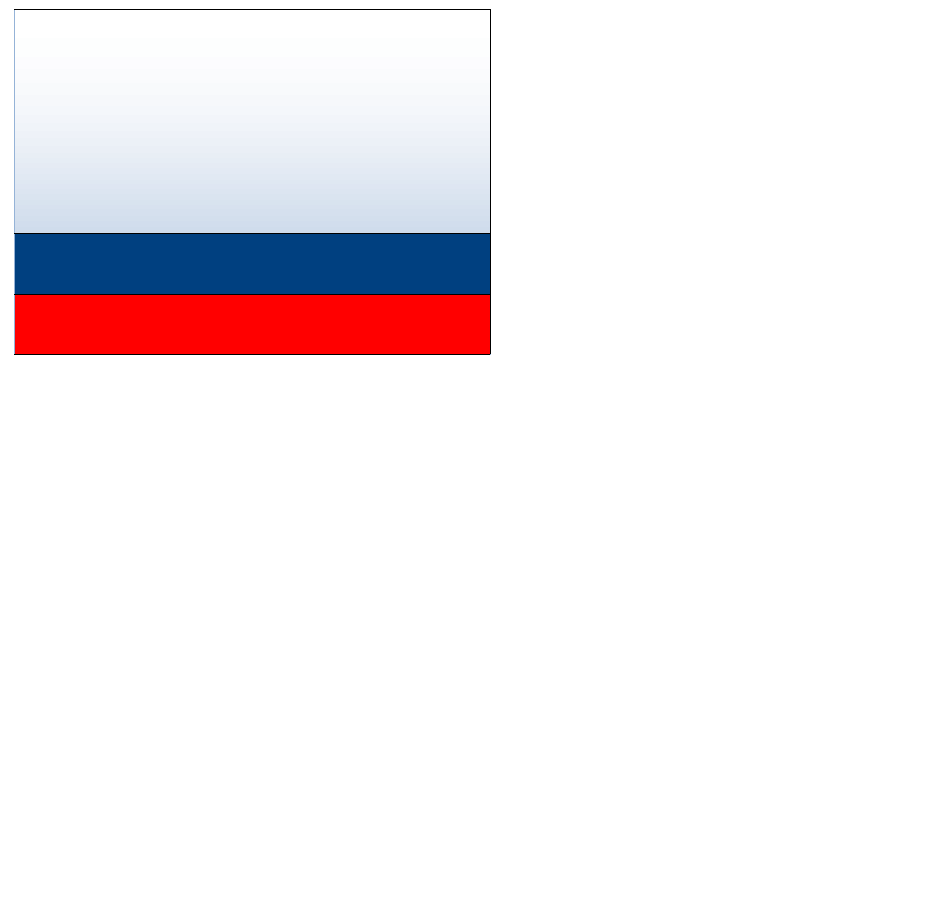 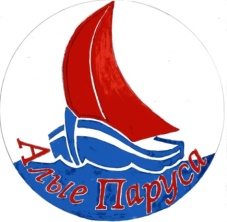 Наш флагФИО____________________________________________________ЗВАНИЕ__________________________________________________   ______________год__________________________________________________________   ___________________________________________________________________________   ___________________________________________________________________________   ___________________________________________________________________________   _________________МОЙ ЭКИПАЖ                                                                                         ТЕЛЕФОН__________________________________________________________________________________________________________________________________________________________________________________________________________________________________________________________________________________________________________________________________________________________________________КОМАНДИР ЭКИПАЖА____________________________________________________ПЕСНЯ ВЕТРАМНОГО ТЕПЕРЬ РАЗНЫХ ПЕСЕНОК О БРИГАНТИНАХ,О ПАРУСАХ НЕВЕСОМЫХ И ПРИТОРНО – АЛЫХ.ТЕ, КТО ПОЕТ ИХ, ЗА ПЛЕЧИ, ОБНЯВШИСЬ КАРТИННО, ЗНАЮТ ЛИ САМИ ПРО ЖЁСТКОСТЬ ПЕНЬКОВОГО ФАЛА?ЗНАЮТ ЛИ, КАК КОЧЕНЕЮТ ЗАСТЫВШИЕ ПАЛЬЦЫ, НАМЕРТВО СЖАВШИЕ МОКРЫЙ КОНЕЦ ГИКА-ШКОТА? ЧТО Ж ВЫ ОПЯТЬ  ОСТАВЛЯЕТЕ БЕРЕГ, СКИТАЛЬЦЫ, САМЫЕ МЛАДШИЕ ВНУКИ КРЫЛАТОГО ФЛОТА?ВЕТЕР И ВОЛНЫ СЧИТАТЬ ВАШИ ГОДЫ НЕ СТАНУТ.СКОМКАНЫ ВНОВЬ ЛАВИРОВКОЮ КУРСЫ И ГАЛСЫ.ЯРОСТНО БЬЁТСЯ НАД ТОНКИМ ПЛЕЧОМ КАПИТАНАСОЛНЦЕМ СОЖЖЁННЫЙ И ВЕТРОМ ИСХЛЁСТАННЫЙ ГАЛСТУК.ВНОВЬ ЗЛЫЕ КАМНИ ЦАРАПАЮТ ТОНКОЕ ДНИЩЕ, ВНОВЬ УЛЕТАЮТ СНЕСЕННЫЕ ВЕТРОМ БИЗАНИ.ВСТРЕЧНЫЕ БРЫЗГИ КАРТЕЧЬЮ РАССЫПЧАТОЙ СВИЩУТИ У РЕБЯТ НА ЩЕКАХ ОСЕДАЮТ СЛЕЗАМИ.ТОЛЬКО В СЛЕЗАХ ЭТИХ НЕТУ НИ БОЛИ, НИ ЖАЛОБ.СМОТРЯТ ВПЕРЁД РУЛЕВЫЕ ПРИЦЕЛЬНО И СТРОГО.ПАСМУРНЫЙ ДЕНЬ РАСПОРОВ, КАК УДАРОМ КИНЖАЛА, СОЛНЕЧНЫЙ ВЕТЕР ДЛЯ НАС РАССТИЛАЕТ ДОРОГУ.СТАКСЕЛЬ И ГРОТ НАЛИВАЮТСЯ ВЕТРОМ УПРУГО.КТО ЖЕ СКАЗАЛ, ЧТО ОТКРЫТИЙ В НАШ ВЕК БОЛЬШЕ НЕТ?МЫ ОТКРЫВАЕМ В ДОРОГЕ СЕБЯ И ДРУГ ДРУГА!ЭТО, ПОЖАЛУЙ, ВАЖНЕЙ НЕОТКРЫТЫХ ПЛАНЕТ. . .                                                        Владислав Крапивин     1981г.***И ПУСКАЙ ТРОСА, ШЕРШАВЫЕ, КАК РАШПИЛЬС НЕПРИВЫЧКИ НОВИЧКАМ ДЕРУТ ЛАДОНИ!ПРОГРЕМИТ ПОСЛЕДНИЙ РАЗ НА БАКЕ БРАШПИЛЬ, И КОРАБЛЬ УЙДЕТ ЗА СКАЗКАМИ В ПОГОНЮ. . .А СКАЗКА – ЕСТЬ!И ЗВЕНИТ ТАКЕЛАЖ КАК НЕРВЫ –ИХ ХВАТИТ НА ВЕСЬНАШ ВЕК НА ДВАДЦАТЬ ПЕРВЫЙ.РАССУДИТЕЛЬНЫМ РЕЧАМ ТЫ ВЕРЬ НЕ СЛИШКОМ:ЕСЛИ ВЕТЕР СПИТ, ТО БУДЕТ ОН РАЗБУЖЕН.ЕСЛИ СНИТВЯ БЕЛЫЙ ПАРУСНИК МАЛЬЧИШКАМ, ЗНАЧИТ, ОН ЕЩЁ КОМУ-ТО НУЖЕН.МАЛЬЧИШКИ – ЕСТЬ!НИКУДА ВАМ ОТ НИХ НЕ ДЕТСЯ – И ФЛАГ, И ЧЕСТЬ,И ПАРУС, БЕССМЕРТНЫЙ КАК ДЕТСТВО.ЗАКОНЫ ОТРЯДА:1.ЗАКОН ВРЕМЕНИ: ВСЁ УСПЕВАТЬ ТОЧНО И В СРОК.2.ЗАКОНЫ ЧИСТОТЫ И ПОРЯДКА: МЫ САМИ ОБЕСПЕЧИВАЕМ ЧИСТОТУ СВОЕГО ПРЕБЫВАНИЯ  В ОТРЯДЕ.3.ЗАКОН «УВАЖЕНИЯ»: НИКТО НИКОГДА НЕ ИМЕЕТ ПРАВО УНИЖАТЬ И ОБИЖАТЬ ДРУГОГО ЧЕЛОВЕКА, НЕЗАВИСИМО ОТ ВОЗРАСТА, ЗНАНИЯ, СТАТУСА.4.ЗАКОН «ПОДНЯТОЙ РУКИ»: ПОДНЯТА РУКА НАСТУПАЕТ ТИШИНА.5.ЗАКОН «КОМАНДИРА»: НА СУДНЕ ТОЛЬКО ОДИН КОМАНДИР, СЛОВО ЕГО – ЖЕЛЕЗНЫЙ ЗАКОН. ПРИКАЗ ВЫПОЛНЯЕТСЯ, ПОСЛЕ ОБСУЖДАЕТСЯ.6.ЗАКОН ПОМОЩИ: ВСЕГДА ПОМОГУ ДРУГОМУ ЧЕЛОВЕКУ И ПРИРОДЕ, ЕСЛИ ЭТО НЕ ПРОТИВОРЕЧИТ МОИМ НРАВСТВЕННЫМ ПРИНЦИПАМ.7.ЗАКОН ОГНЯ: ОГОНЬ ВСЕГДА РАЗВОДИТСЯ ПРИ СТРОЖАЙШЕМ СОБЛЮДЕНИИ ТЕХНИКИ БЕЗОПАСНОСТИ.УСТАВ КРАПИВИНСКОГО ОТРЯДААЛЫЕ ПАРУСА(в основе Устав пресс-центра и парусной флотилии «Каравелла»)Ветер и волна не прощают никаких ошибок, и во время шквала учиться поздно. Учись морскому делу заранее.На судне только один командир. Слово его – железный закон.Ночью и днём, в любое время года, в любую погоду каждый из нас готов к выполнению задания флотилии.Я сделаю всё, чтобы выполнить задание точно и в срок.Я вступаю в бой с любой несправедливостью, подлостью и жестокостью, где бы их ни встретил. Я не стану ждать, когда на защиту правды встанет кто-то раньше меня.Я никогда не обижу того, кто меньше или слабее. Всегда буду помощником и защитником младшим товарищам.Если мне когда-нибудь станет страшно, я не отступлю. Смелость - это когда человек боится и всё-таки не сворачивает с дороги.Я буду помнить, что если в каком-то трудном деле, в борьбе один на один с опасностью или бедой я потерплю поражение, «Алые Паруса» придут на помощь. Если победа не по силам «Алым Парусам», помогут  друзья.Везде и всегда я буду помнить, что я состою в «Алых Парусах», и никогда не сделаю ничего такого, что может подвести отряд.10.	Я буду с гордостью носить форму и знаки различия «Алых Парусов», не обращая внимания на завистливые взгляды, насмешки и разговоры. Я не позволю никому грубо коснуться нашивок и значков флотилии.Везде и всегда, всеми силами я буду охранять знамя отряда.Взяв в руки оружие, я буду помнить, что в нём заключена Я могу поссориться с друзьями, обидеться на всех ребят, но даже в этом случае я не покину «Алые Паруса» в трудном деле, походе или плавании, потому что это - предательство.Я готов немедленно оставить все дела и мчаться на сигнал «Тревога». Такой сигнал никто и никогда не имеет права подавать зря.В любом деле, в любом шуме, в любом споре я немедленно замолчу и стану слушать человека, сказавшего: «Внимание, циклон!» Это сигнал особой важности.Буду беречь и ценить как своё, так и чужое время.Если я или другой член отряда не посещаю занятия по неуважительной причине, то меня (другого члена отряда) могут отчислить за прогулы.смерть. Поэтому я никогда не направлю даже незаряженное оружие на человека, не обнажу клинка против соперника, не защищённого, если только эти люди не будут настоящими и опасными врагами.Никакие причины не освобождают от ответственности никого из членов «Алых Парусов», если он, находясь в силах и сознании, нарушил правила безопасности в плавании.КЛЯТВАКРАПИВИНСКОГО ОТРЯДА"АЛЫЕ ПАРУСА"Я, Ф. И. О., перед знаменемкрапивинского отряда «АЛЫЕ ПАРУСА»торжественно клянусь:соблюдать устав и законы
отряда;с гордостью носить форму и
знаки различия отряда;не бросить отряд безпредупреждения или в трудном деле;помнить, что принцип жизни
отряда: «ОДИН ЗА ВСЕХ И ВСЕ ЗА ОДНОГО».НАШ ДЕВИЗ:«БОРОТЬСЯ И ИСКАТЬ, НАЙТИ И НЕ СДАВАТЬСЯ».Направления деятельности отряда«Морское дело» - изучение теории и практики морского дела, освоение навыков управления яхтой, флажного семафора, постройка яхт, ежегодная парусная практика, спортивный яхтинг, умение экипажа работать единой командой.«Журналистика» - детский пресс-центр, выпуск стенных газет, фотодело и киностудия.«ИСТОРИКО-КРАЕВЕДЧЕСКОЕ» туризм и краеведение, пешие походы и сплавы по рекам, ориентирование на местности, навыки выживания в экстремальных ситуациях, само и взаимопомощи.И другие интересные дела (исторические и литературные ролевые игры, разучивание песен, школа барабанщиков, строевая подготовка и др.).Положение о званияхВ отряде существует такое понятие, как звание. Звание отражает уровень ответственности, а также знаний, умений и навыков, приобретенных тем или иным человеком в отряде.Звания присваиваются Советом командиров.В отряде приняты следующие звания:Кандидат (юнга)Это человек, записавшийся в отряд. Пришедший в отряд новичок становится кандидатом до момента вынесения Советом командиров решения о принятия его в отряд. Возраст роли не играет. Вопрос о закрытии кандидатского стажа рассматривается Советом отряда через два месяца после прихода человека в отряд.Задача кандидата научиться отвечать за свои слова: что говорю, то и делаю.Знаки различия: кандидат носит отрядную форму без знаков различия - отрядная рубашка (чёрная или оранжевая), шорты, берет.МатросЭто человек, который прошел кандидатский стаж и решением Совета командиров принят в отряд. Для того чтобы получит доступ к летней парусной практике, матрос должен сдать зачёты по морской практике и другим специальностям отряда.Задача матроса научиться отвечать за свои действия: предупреждать командира экипажа, если опаздываешь или не приходишь на занятия по уважительной причине, отзваниваться командиру по всем вопросам посещения занятий, жизни в экипаже, проблемам.Знаки различия: нашивка матроса (с одной тонкой полоской) на погоне, морской (черный) ремень в петлях шорт и берет с одной звёздочкой и якорем в окантовке.Яхтенный матросЭто человек, который прошёл парусную практику. Имеет опыт работы в команде с другими людьми.Задача яхтенного матроса научиться отвечать за свои поступки: «я понимаю, что за любой мой поступок отвечаю перед самим собой и другими людьми», научиться отвечать за судно и судовое имущество, проводить текущий ремонт, уметь вооружать и разоружать яхту, хорошо знать теорию морского дела, активно участвовать в жизни отряда.Знаки различия: нашивка яхтенного матроса (с одной тонкой полоской и тонкой петлей) на левом рукаве, морской (черный) ремень в петлях шорт и берет с двумя (или более) звёздочками и якорем в окантовке.БоцманЭто человек, имеющий большой матросский стаж и опыт работы в отряде, усвоивший основные знания по учебным программам и способный обучать ребят, младших по возрасту и опыту. Может командовать группой, заменяя командира и стажироваться (готовиться) к получению командирской ответственности, звания, статуса. Опытный матрос, который готовится стать командиром.Задача боцмана - научиться отвечать за людей, которые входят в его экипаж, уметь обеспечить коммуникацию людей разного возраста и статуса; знать адреса, телефоны своих матросов; поддерживать связь с их родителями; оказывать помощь в решении сложных учебных и психологических задач; уметь отвечать за судно и судовое имущество, хорошо знать теорию морского дела, обучать матросов.Знаки различия: нашивка на левом рукаве с двумя широкими полосками и тонкой петлёй. На погонах один тонкий галун. Традиционное отличие боцмана - боцманская дудка.ШтурманЭто человек, пользующийся доверием со стороны Совета командиров, усвоивший основные знания по учебным программам и способный обучать ребят младших по возрасту и опыту. Штурман способен руководить вахтенными и яхтенными экипажами (группа от 4 до 8 человек разного возраста). Входит в Совет командиров.Задача штурмана - научиться отвечать за людей, уметь руководить экипажами как структурными единицами, уметь обеспечивать коммуникацию людей разного возраста и статуса; оперативно принимать и передавать информацию; координировать работу нижестоящих командиров. Штурман умеет управлять кораблем, прокладывать курс, отмечать передвижения по карте, следит за исправной работой навигационных приборов.О задачах штурмана советуем почитать произведения В.П. Крапивина: «Штурман Коноплёв», «Синий город на Садовой», «Тайна пирамид» и др.Знаки различия: нашивка штурмана (с двумя широкими полосками и широкой «штурманской» петлёй) на левом рукаве, морской (черный) ремень в петлях шорт и берет с двумя (или более) звёздочками и кокардой с якорем. КапитанЭто человек, имеющий стаж в отряде не менее двух лет, опыт управления экипажами и группами экипажей (эскадрой); осознающий ответственность за дело и людей, которые рядом, хранитель и носитель идей и ценностей отряда. Звание капитана соответствует должности командира эскадры. Входит в Совет командиров.Задача капитана - научиться сохранять традиции отряда, преумножать заслуги предыдущих поколений путём воспитания и обучения нового поколения матросов и командиров через дела, поступки, суждения, направленные на саморазвитие и развитие отряда в основных видах его деятельности.О задачах капитанов советуем почитать книги В.П. Крапивина: «Трое с площади Карронад», «Мальчик со шпагой», «Колыбельная для брата».Знаки различия: нашивка капитана (с тремя широкими полосками и широкой «штурманской» петлёй) на левом рукаве, морской (черный) ремень в петлях шорт или брюк и берет с двумя (или более) звёздочками и кокардой с якорем.Капитан - инструкторЭто человек, который проводит занятия по учебной программе, отвечает за жизнь и здоровье детей. Капитан-инструктор -личность, активный деятель, человек, живущий в соответствии с принципами отряда. Капитан-инструктор - первое инструкторское звание, может быть присвоено постоянному работнику или волонтёру, пришедшим в отряд взрослым.Задача капитана-инструктора - научиться преумножать результатами своей деятельности материальные и духовные ценности отряда, видеть вклад достигаемых результатов в общечеловеческие ценности.Звание присваивается Флагманским советом путём открытого голосования большинством голосов. Снять звание капитана-инструктора может действующий Флагманский совет в случаях невыполнение своих обязанностей («несоответствие званию») или грубейшего нарушения принципов жизни отряда. С уходом капитана-инструктора из отряда действующий Флагманский совет принимает решение о статусе ушедшего капитана-инструктора: «с правом ношения формы» или «без права ношения формы».Знаки различия: нашивка капитана на левом рукаве и нашивка инструктора на правом рукаве, на погонах один широкий (инструкторский) галун.ФлагманЭто человек, осуществляющий общее руководство отрядом в одном из основных направлений. Личность, старший командир и специалист в отряде. Флагман проводит занятия, отвечает за жизнь и здоровье детей и младших инструкторов, осознанно выполняет воспитательную функцию, поддерживает традиции отряда, контролирует выполнение Устава. Отвечает за сохранение традиций и преемственность поколений.Присваивается Советом флагманов путём открытого голосования большинством голосов. Снять звание флагмана может действующий Совет флагманов в случаях грубейшего нарушения принципов жизни отряда. С уходом флагмана из отряда действующий Совет флагманов принимает решение о статусе ушедшего флагмана: «с правом ношения формы» или «без права ношения формы». Срок действия полномочий члена действующего Флагманского совета и Совета флагманов: с момента присвоения звания и до официального объявления на СФ об уходе. После ухода из отряда флагман считается - «флагманом в отставке».Знаки различия: нашивка флагмана на левом рукаве и нашивка инструктора на правом рукаве, на погонах один широкий (инструкторский), один узкий (10 мм) галуны и вензель (штурманская петля как на нашивках командирского состава) под якорем.КомандорГлавный командир и идеолог всего отряда. Человек, организующий стратегическое планирование деятельности всей организации. Командор отвечает за вопросы, связанные с развитием организации: сохранение людей и традиций, преемственность поколений, устремлённость в будущее. Выбирается на Флагманском совете и утверждается на общем сборе отряда.О задачах командорства советуем почитать книги В.П. Крапивина из цикла «О Великом кристалле»: «Выстрел с монитора», «Гуси-гуси, га-га-га...», «Застава на якорном поле...», «Лоцман», «Лунная рыбка» и другие.Знаки различия: нашивка флагмана на левом рукаве и нашивка командора (треугольник с красной полосой на фоне более широкой синей полосы) с буквой «К» на правом рукаве, на погонах один широкий (инструкторский) и один узкий (13 мм) галуны, а также вензель (штурманская петля как на нашивках командирского состава) под якорем.Структура отрядаФлагманский советСостоит из Флагманов отряда. Решает все вопросы, связанные с деятельностью отряда, отвечает за соответствие деятельности Уставу, целям и задачам, поставленным при создании.К исключительной компетенции Флагманского совета относится:внесение изменений и дополнений в основные документы
Отряда;реорганизация и ликвидация отряда;определение приоритетных программ и направлений дея-
тельности;-	установление принципов формирования и использования
финансовых ресурсов и имущества;принятие решения об участии в иных организациях;формирование Флагманского совета;присвоение звания флагман;выборы Командора отряда.К исключительной компетенции Флагманского совета относится назначение и снятие командиров всех уровней.Решения Флагманского совета обязательны для исполнения всеми членами отряда и кандидатами.Командирский советРешает вопросы, связанные с деятельностью экипажей - формирование, переформирование, распределение яхт на время парусной практики, формирование учебных и рабочих экипажей, делегаций и т.п.В компетенцию Совета входит рассмотрение персональных вопросов членов отряда, закрытия кандидатского стажа и присвоения званий за исключением флагманского звания, решение вопросов о поощрениях и наказаниях, а также исключения из отряда.Вынесенные Советом командиров дисциплинарные решения требуют подтверждения Флагманским советом. Поскольку Командирский совет решает персональные вопросы, состав Командирского совета, решающий каждый конкретный вопрос определяется правилом: звания присутствующих членов Командирского совета должно быть не ниже звания члена отряда, чей  вопрос решается. При решении персонального вопроса  барабанщика, командир группы  барабанщиков присутствует всегда. Персональный  вопрос капитанов решается   Флагманским советом.В состав Совета командиров входят командиры всех экипажей, командир барабанщиков, командир   знаменной    группы,   а  также, независимо от занимаемой должности, штурманы и капитаны  отряда. Совет командиров может собрать любой член отряда.ЭкипажиС целью организации иерархически управляемой структуры, основной состав отряда распределяется по экипажам.ЭкипажНа осенне-весенний период, когда в отряде проходят в основном теоретические занятия и занятия в помещениях, основной состав распределяется на экипажи. Состоит из командира экипажа, заместителя командира экипажа и матросов экипажа. Основное отличие от судового экипажа - отсутствие привязки к судну. Командир экипажа входит в состав Совета командиров.Судовой экипажНа время летней парусной практики основной состав отряда распределяется на судовые экипажи, за которыми закрепляется конкретное судно. Состоит из командира судового экипажа, который входит в Совет командиров, заместителя командира судового экипажа и матросов судового экипажа. Каждый экипаж отвечает за подготовку определенного судна к парусной практике.Рабочий (сводный) экипажНа время выполнения разовых работ, участия в разовых мероприятиях и т.п. могут формироваться рабочие (сводные) экипажи. Командир рабочего (сводного) экипажа на время его существования входит в Совет командиров.Учебная группаГруппа детей, имеющих примерно одинаковый уровень знаний умений и навыков в изучаемом предмете или виде деятельности (командира не имеет, как правило, имеет одновозрастной состав).Состав флагманского советаотряда «АЛЫЕ ПАРУСА»Чернышёв Сергей Юрьевич,Командор отряда «АЛЫЕ ПАРУСА»,яхтенный рулевой 1-го класса, учитель доп.образования МБОУ СОШ № 19, преподаватель по строевой подготовке, теории и практике морского дела в отряде. Четырёва Елена Анатольевна,Флагман отряда «АЛЫЕ ПАРУСА»,Директор МБОУ СОШ № 19, координатор учебных программ, главный редактор отрядной газеты, образование высшее.Мелехова Светлана Анатольевна,Флагман отряда «АЛЫЕ ПАРУСА»,Учитель начальных классов первой категории МБОУ СОШ №19, преподаватель журналистики в отряде, редактор отрядной газеты, образование высшее. Песни отряда  ... И южные звёзды пылали, как свечи, И дул равномерный пассат.Летел по волнам замечательный «Кречет», Расправивши все паруса!На старости лет мне утешиться нечем:Живу я на твёрдой земле.Но только я вспомню свой клипер, свой «Кречет»,И сразу же жить веселей...Над морем взволнованным ветреный вечерЛуну запалил, как большую свечу. Летел в океане прославленный «Кречет», И мне показалось: я в небе лечу.Синий крабСлова В. КрапивинаСиний краб, синий крабСреди черных скал в тени,Синий краб - он приснился мне во снеУ него восемь лап,Две огромные клешниИ серебряные звёзды на спине.Рыбаки ловят рыб, Китобои бьют китов –Делом заняты с утра и до утра.Только я с той порыПозабыть про всё готов:Всё залив ищу, где водится мой краб.-	Да зачем он тебе,Этот страшный зверь морской?С ним в беду очень просто угодить.У него ужасный вид,Он, наверно, ядовит -Ни сварить его, ни в банку посадить. Георгий Лангустович(В. Крапивин «Возвращение клипера «Кречет»)-	Сто ночей не усну,
Буду думать всё о нем,Буду думать, буду плавать и грустить.Мне бы только взглянутьНа него одним глазком,Просто так - посмотреть и отпустить.Песня о каравеллахСлова В. КрапивинаВ южных морях и у севера дальнего,И у ревущих широтХодят эсминцы, скользят в море лайнеры;Бродит рыбацкий народ.Ветром их клонит, волнами высокими Им заливает огни.Трудно им в море, но всё-таки, всё-таки Легче, чем в прежние дни.Вспомним про тех, кого злыми поверьями Дома сдержать не смогли, Кто начертил нам гусиными перьями Первые карты Земли.В чём-то, друзья, с ними мы одинаковы, Так же не смотрим назад, Так же, как марсели, рвутся спинакеры, Если приходит гроза.Пойте ж, друзья, про выносливость паруса, Пойте про тех, кто был смел, Кто сквозь века прочертил в море ярости Огненный след каравелл.Рыжий коньСлова В. КрапивинаВновь тревожный сигналБьет, как выстрел, по нервам,В клочья рвут тишину на плацу трубачи,И над дымным закатомПланета ВенераПарашютной ракетой повисает в ночи.Рыжий конь у меня, -Даже в сумерках рыжий,Опалённый огнями недавнего дня.Как ударит копытом,Искры гроздьями брызжут,И в суровую сказку он уносит меня.Эта сказка пришла к нам Вслед за знойными маршами –Колыбельная песня в ритме конных атак. Детям сказка нужна, Чтобы стали бесстрашными. Взрослым сказка нужна,   просто так... Просто так...Последний маршСлова В. КрапивинаПод ветрами нам плыть, по дорогам шагать,Штормовые рассветы встречать.Нам коней горячить, догоняя врага,Карабины срывая с плеча.Пусть проснётся горнист, протрубит общий сбор,Нам пора выходить на тропу.Будет ветер и снег, будут пули в упор,И слова - посвинцовее пуль.И, быть может, в траву упадём мы с тобой,И рассвет не пробьётся в ночи.Но горнист никогда не сыграет отбой:Не смогли мы его научить.Мы учили его, если грянет беда,Звать в атаку друзей за собой.Наш горнист никогда, никогда, никогдаНе слыхал о сигнале «отбой».Скоро день расцветёт, словно огненный клён,Голос горна тревожный певуч.Подымайся, мой мальчик - рассвет раскалён,Бьётся пламя под крыльями туч.МореСлова и музыка Н. МатвеевойВидишь - зелёным бархатом отливая, Море лежит спокойнее, чем земля. Видишь - как будто ломтик от каравая, Шлюпка отшвартовалась от корабля.Яхты и пароходы ушли куда-то, Видишь: по краю моря они прошли,Словно, как по натянутому канату, В цирке канатоходцы пройти смогли.Ты же так хорошо это море знаешь, Ты же такие песни о нём поёшь. Что ж ты за горизонтом не исчезаешь, Что ж ты за проходами не плывёшь?Дальше, по краю моря обрыв отвесный, Яхты и пароходы идут скользя. Робко и осторожно держась над бездной, Помни, что оступиться сюда нельзя.Снова, как по натянутому канату, В цирке канатоходцы пройти смогли. Снова - Константинополь, Суэц, Канада, Снова - по краю моря на край земли...СплавнаяСлова В. ДергуноваПора, собирайся скорее, мы что-то бездарно стареем.    Но вот наше время уходит, гудок - и пошел пароходик, А сердце уняться не может. Давай же, старик, Успеть бы, успеть бы прорваться, допеть бы, допеть,                                                                        не сорваться, Остаться, остаться с друзьями хотя бы на миг...И вновь ощущенье полета и высохших слез. А если случится такое: на гребне окажутся двое, И жизнь полетит с головою меж скал в никуда,Я сразу - и думать не надо! - за друга, что выплывает рядом, И руку, и душу, и сердце за друга отдам.    Пусть смерть над скалою, пусть речка не море у Сочи,      Пусть кто-то понять нас не хочет - все это старо.     Дурак не поймет и не спросит, куда нас потоком уносит,     А за поворотом нас ждет уж другой поворот Мы время свое не забыли, нам ветры побудку трубили,        Нас женщины в шутку любили, а мы их - всерьез.      Оставим на завтра заботы, оплатим все сплетни и счеты –Чтоб снова пройти нам, ребята, речные, судьбы перекаты. Пора разобраться по реям и рвать якоря, Покатим туда, где по небу восходит заря.Вечер на рейдеСлова - А. Чуркин, музыка - Соловьев-Седой В.Споемте, друзья, ведь завтра в походУйдем в предрассветный туман.Споем веселей, пусть нам подпоетСедой боевой капитан.       Прощай, любимый город,       Уходим завтра в море,       И ранней порой       Мелькнет за кормой       Знакомый платок голубой.              Прощай, любимый город,              Уходим завтра в море,              И ранней порой              Мелькнет за кормой              Знакомый платок голубой.           А вечер опять хороший такой,          Что песен не петь нам нельзя.            О дружбе большой, о службе морской            Подтянем дружнее, друзья.       Прощай, любимый город,       Уходим завтра в море,       И ранней порой       Мелькнет за кормой       Знакомый платок голубой.              Прощай, любимый город,              Уходим завтра в море,              И ранней порой              Мелькнет за кормой              Знакомый платок голубой.На рейде большом легла тишина,А море окутал туман. И берег родной целует волна, И тихо доносит баян.        Прощай, любимый город,       Уходим завтра в море,       И ранней порой       Мелькнет за кормой       Знакомый платок голубой.              Прощай, любимый город,              Уходим завтра в море,              И ранней порой              Мелькнет за кормой              Знакомый платок голубой.Как здорово (Изгиб гитары желтой)Слова и музыка Олега МитяеваИзгиб гитары желтой ты обнимаешь нежно, Струна осколком эха пронзит тугую высь. Качнется купол неба - большой и звездно-снежный, Как здорово, что все мы здесь сегодня собрались.Как отблеск от заката, костер меж сосен пляшет,Ты что грустишь, бродяга? А, ну-ка улыбнись! И кто-то очень близкий тебе тихонько скажет: Как здорово, что все мы здесь сегодня собрались!И все же с болью в горле мы тех сегодня вспомним, Чьи имена как раны на сердце запеклись,-Мечтами их и песнями мы каждый вдох наполним, Как здорово, что все мы здесь сегодня собрались!Для заметок ____________________________________________________________________________________________________________________________________________________________________________________________________________________________________________________________________________________________________________________________________________________________________________________________________________________________________________________________________________________________________________________________________________________________________________________________________________________________________________________________________________________________________________________________________________________________________________________________________________________________________________________________________________________________________________________________________________________________________________________________________________________________________________________________________________________________________________________________________________________________________________________________________________________________________________Для заметок________________________________________________________________________________________________________________________________________________________________________________________________________________________________________________________________________________________________________________________________________________________________________________________________________________________________________________________________________________________________________________________________________________________________________________________________________________________________________________________________________________________________________________________________________________________________________________________________________________________________________________________________________________________________________________________________________________________________________________________________________________________________________________________________________________________________________________________________________________________________________________________